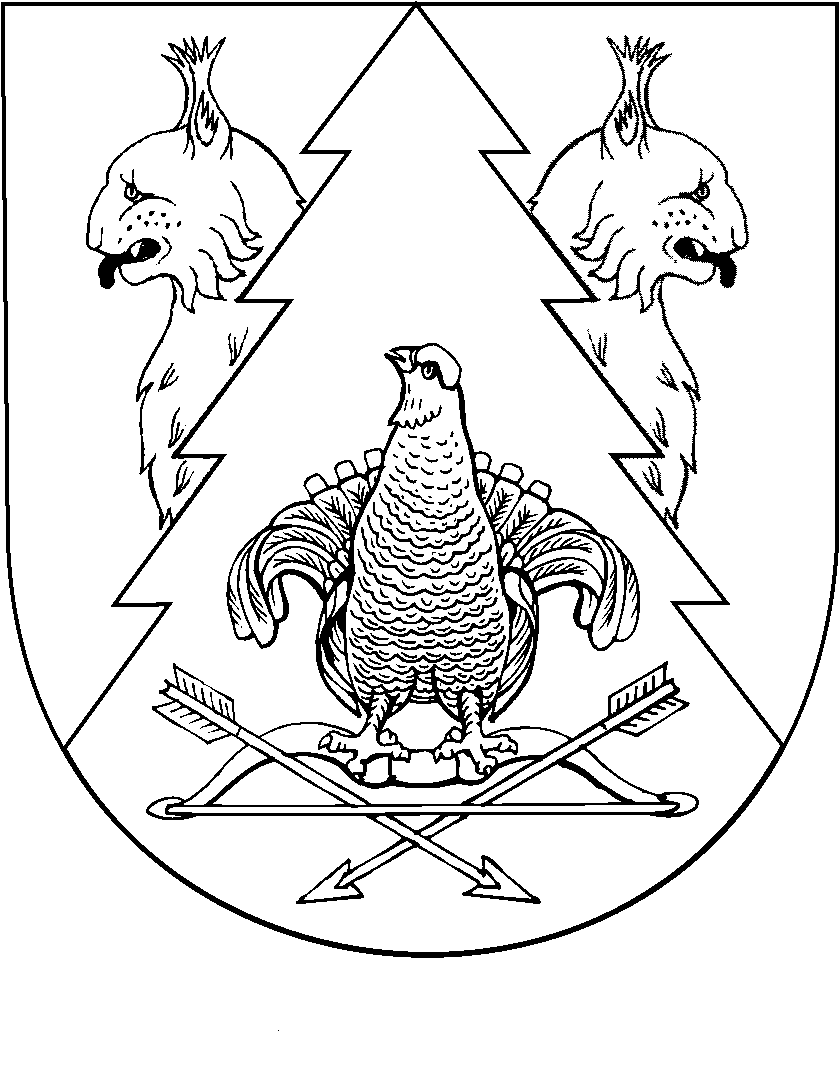 О внесении изменений в постановление администрации Килемарского муниципального района от 01 марта 2011 года № 66В целях обеспечения социальных гарантий работников органов местного самоуправления Килемарского муниципального района, осуществляющих профессиональную деятельность по профессиям рабочих, администрация Килемарского муниципального района                                   п о с т а н о в л я е т:1. Повысить с 1 октября 2020 года в 1,03 раза размеры базовых окладов работников органов местного самоуправления Килемарского муниципального района, осуществляющих профессиональную деятельность по профессиям рабочих, установленных постановлением администрации Килемарского муниципального района от 01 марта 2011 года № 66 «Об оплате труда отдельных категорий работников муниципального образования «Килемарский муниципальный район» (в ред. от 28 сентября 2012 года  № 582, от 01 ноября 2013 года № 654а, от 27 декабря 2013 года №799, от 31 января 2018 года № 29, от 09.10.2019 г.           № 408):2. Финансовому управлению администрации Килемарского муниципального района обеспечить финансирование расходов, связанных с реализацией настоящего постановления в пределах средств, предусмотренных в бюджете Килемарского муниципального района Республики Марий Эл на 2020 год.3. Настоящее постановление вступает в силу со дня его обнародования на информационном стенде администрации Килемарского муниципального района.4. Контроль за исполнением настоящего постановления возложить на Финансовое управление администрации Килемарского муниципального района. Глава администрации       Килемарского муниципального района                                                                     Т. ОбуховаКИЛЕМАР МУНИЦИПАЛЬНЫЙ РАЙОНЫНАДМИНИСТРАЦИЙАДМИНИСТРАЦИЯКИЛЕМАРСКОГО МУНИЦИПАЛЬНОГО РАЙОНАПУНЧАЛПОСТАНОВЛЕНИЕот 22 сентября 2020 года № 344Наименование должностиБазовый оклад (рублей в месяц)Уборщик служебных помещений3875Водитель автомобиля4806